5//0/Zo/<fSmlouva o nájmu nebytových prostorč.j.: 5/2019I. Smluvní stranyGymnázium, Praha 10, Voděradská 2Voděradská 900/2 100 00 Praha 10 StrašniceZastoupené : Mgr. Jitkou Fišerovou, ředitelkou školy Bankovní spojení:KB Praha 10, č.ú.: 3673370237/0100 na straně jedné ( dále jen „pronajímatel" ) aDesignex Food s.r.o.	IČO: 06416268Šluknovská 614/22a, 190 00 Praha 9, Střížkov Zastoupené: Mgr. Lucie Benešová, jednatelka Telefon: +420 774 378 976 E-mail: marek.leffler@designex.czna straně druhé ( dále jen „nájemce")uzavírají tuto smlouvu o nájmu nebytových prostor dle Zákona č. 89/2012 Sb. občanského zákoníku:I.Předmět pronájmuPronajímatel je oprávněn na základě Zřizovací listiny příspěvkové organizace Gymnázium, Praha 10, Voděradská 2 ze dne 1.9.2014, dle článku X - Doplňková činnost organizace vymezující na základě ustanovení §27 odst. 2 písm. g) zákona č. 250/2000 Sb., o rozpočtových pravidlech územních rozpočtů, v platném znění, pronajímat nebytové prostory v objektu Gymnázia, Praha 10, Voděradská 2. Na základě tohoto oprávnění Vám může pronajmout následující prostor - místnost u školní jídelny v přízemí budovy za účelem provozování rychlého občerstvení pouze pro potřeby studentů, pedagogů a ostatních zaměstnanců gymnázia.Současně s pronajímanými prostorami je zapůjčen pronajímateli k užívání inventář, jehož jmenovitý soupis je nedílnou součástí této smlouvy.II.Doba pronájmuTato smlouva se uzavírá na dobu určitou a to od 1.9.2019 do 30.6.2020. Výpovědní doba je dvouměsíční. Tato smlouva zaniká uplynutím sjednané doby. Před jejím uplynutím může zaniknout pouze z důvodů uvedených v zákoně č. 89/2012 Sb.III.NájemnéIČO : 613 85 361 DIČ: CZ613 85 361Nájemce je povinen platit nájemné ve výši 6 915,- Kč (3.000,- Kč a 3.915,- Kč za elektrickou energii, vodné a stočné, odvoz odpadu a to do 10. dne v běžném měsíci do pokladny školy nebo na účet školy (číslo účtu: 367 33 70 237/0100).Práva a povinnosti smluvních stranNájemce se povinen po dobu trvání nájmu umožnit pronajímateli přístup do pronajatých prostor.Nájemce je povinen udržovat předmět nájmu ve stavu způsobilém ke smluvenému účelu nájmu.Nájemce je povinen maximálně šetřit pronajaté prostory, zajišťovat úklid a udržovat pořádek.Nájemce zajišťuje veškerou činnost související s provozem občerstvení a to v rámci své činnosti.Nájemce musí dodržovat zákon Ministerstva školství, mládeže a tělovýchovy a Ministerstva zdravotnictví § 32 odst. 2 zákona č. 561/2004 Sb., o předškolním, základním, středním, vyšším odborném a jiném vzdělávání (školský zákon), ve znění zákona č. 82/2015 Sb. a zákona č. 178/2016 Sb. A vyhlášku 282 v platném znění.Nájemce je povinen zajistit provoz občerstvení dle dohody s pronajímatelem, otevírací dobu mít řádně vyznačenou a mít vyvěšený aktuální ceník nabízeného zboží. Nesmí prodávat alkohol a tabákové výrobky.Nájemce odpovídá za škody způsobené na svěřeném majetku a prostorách.Nájemce zajistí úklid prostor občerstvení.Provoz občerstveni bude koordinován s rozvrhem gymnázia.V případě ukončení smlouvy je nájemce povinen do tří dnů uvést prostory do původního stavu a předat je pronajímateli včetně zapůjčeného inventáře. O tomto předání bude sepsán zápis, který podepíši obě strany.Nájemce se zavazuje, že bude dodržovat předpisy a opatření o ochraně před škodami působenými tabákovými výrobky, alkoholem a jinými návykovými látkami viz zákon č. 379/2005 Sb.Nájemce se zavazuje, že bude mít po celou dobu trvání smlouvy sjednané u některé pojišťovací společnosti pojištěni odpovědnosti za škodu a majetku.Nájemce prohlašuje, že si před uzavřením této Smlouvy Věc prohlédl a seznámil se se stavem věci a v tomto stavu Věc přebírá do nájmu.Pronajímatel prohlašuje, že Věc je bez vad.Pronajímatel se tímto zavazuje přenechat Nájemci Věc včetně všech součástí a příslušenství k dočasnému užívání a Nájemce se zavazuje platit za to Pronajímateli Nájemné.V.Další ujednáníPronajímatel a nájemce berou na vědomí, že smyslem této nájemní smlouvy je vytvoření podmínek ke zlepšení celkového prostředí gymnázia a zajištění občerstvení především pro studenty. Této skutečnosti musí být podřízen nejen sortiment, ale i cenová hladina prodávaného zboží. Pronajímatel si vyhrazuje právo ovlivňovat sortiment.Tato smlouva se vyhotovuje ve dvou stejnopisech, přičemž obě smluvní strany obdrží po jednom.Obě smluvní strany jsou povinny dodržovat ustanovení § 2 odst. 3, dle kterého „Výklad a použití právního předpisu nesmí byt v rozporu s dobrými mravy a nesmi vést ke krutosti nebo bezohlednosti urážející obyčejné lidské cítěni."Výpovědní doba činí 2 měsíce.Tato Smlouva může být změněna pouze písemnými dodatky podepsanými všemi Smluvními stranami. Tato Smlouva se řídí právním řádem České republiky, zejména ust. 2201 a násl. zák. č. 89/2012 Sb., občanský zákoník, ve znění pozdějších předpisů.Obě smluvní strany prohlašují, že tuto smlouvu přečetli, s jejím obsahem souhlasí a na důkaz toho připojili své podpisy.Smluvní strany výslovně sjednávají, že uveřejnění této smlouvy v registru smluv dle zákona č. 340/2015., o zvláštních podmínkách účinnosti některých smluv, uveřejňování těchto smluv a o registru smluv (zákon o registru smluv) zajistí Gymnázium, Praha 10, Voděradská 2.Obě smluvní strany se budou řídit obecným nařízením EU 2016/679 o ochraně osobních údajů (GDPR).V Praze dnedesPgnexfood) Designe* Food s.r.o. | ReFresfi Biitro Šluknovské 6l4/22a, 190 00 Praha 9 - Střížkov .	t	IČ: 06416266, DIČ: CZ06416268I 774 m 976, fakhjracr^rtW^istro.a:V Praze dne :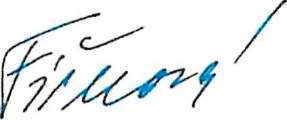 za pronajímateleza nájemcer gymnázium .v/OOv "^PSKÁ 2i 00 00 i'KAÍ"IA 10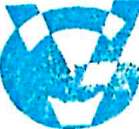 tel..: 274 817 655gymnázium .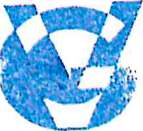 VODĚRADSKÁ 2. LOO 00 PRAHA 10 TEL.: 274 817 655DruhInvent.čísloNázevDHIM1591Skříň K 302DHIM1592Skříňka dřezová+ soklDHIM1593Skříňka horní prosklenáDHIM1594Horní skříňka maláDHIM1595Horní skříňka plnáDHIM1596Spodní skříňkaDHIM1597Spodní skříňkaDHIM1598Skříňka varná